ObjectivesTo continually learn and explore the fields of science and dance. My objectives in learning are to connect the worlds of science and the arts, and show their completely and beauty. I strive to learn something new every day and to apply that knowledge to my studies and life. I have a passion for researching and always love learning new ways to tackle a problem. EducationRadford University2012-Present, Expected Graduation Date: May 2017BS. Biology and BFA DanceNitro High School2012High School Diploma, Citizen Award, Honors Society, Vice President of Senior Class. Membership, Leadership, & ServiceDance MentorFall 2016-presentSummer 2012 - presentHarmony in Motion: Treasurer 2012-PresentRadford University Ballet Youth-Administrative Assistant2012-presentHonors Academy 2012-presentNational Society of Collegiate Scholars 2013-present Community Dance Day Outreach Events2014-presentCAMP Honors Outreach dance eventFall 2016Chemistry Science Days at RUSpring 2015Haiti MissionSummer 2014, including a two-day medical clinic Peer Instructor for University 100Fall 2013ResearchBiomechanics of Dance ResearchFall 2016-present under Dr. GrussKeep This For Me: Memories of the Last World WarSpring 2015. This was a show that was based off of handwritten letters from WWII. I was in charge of leading the talk-back after each show where we brought in various community members and professors to talk about the times of WWII and the accuracy of the show in its depiction of true events. I met with those outside sources numerously to get a better feel of their knowledge while also performed in the show and was able to relate to the subject on a different level. Dance Detention Center Research Project and Performance Fall 2014La Vita Bella Italian Dance IntensiveSummer 2012: Livorno, ItalyAwardsBiology Dean Scholar Nominee 2017 Dean’s List 2012-presentNational Gala Finalists for the American College Dance Festival with performance at the Kennedy Center: June 2016Scholar Citizen Award & Grant: Fall 2015Scholar Citizen Highlander In Action(award & grant): Summer 2012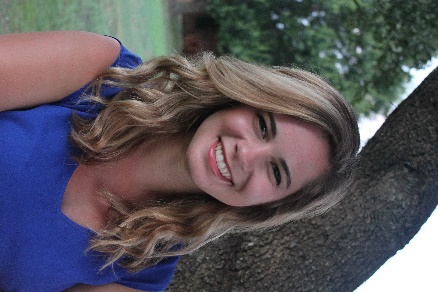 